КОНКУРСНАЯ РАБОТАХимический диктант- разные грани привычной формы контроля знаний обучающихся.Химический диктант – метод письменного контроля знаний учащихся. При проведении химических диктантов активизируется мыслительная деятельность учащихся, формируется познавательная активность.  Химический диктант несет дополнительные сведения к изучаемой теме, помогает понять применение химических знаний в жизни. Он усиливает межпредметные связи, развивает кругозор, широту и научность взглядов, усиливает мотивацию к изучению предмета.Диктант как форма контроля имеет ряд преимуществ для учителя:- сокращение времени на проверку знаний большого количества учащихся;- возможность правильно организовать индивидуальную работу с учащимися и целенаправленно готовить к дальнейшему усвоению нового материала,- возможность своевременно обнаружить пробелы в знаниях учащихся, при этом, не требуя специальных занятий для проверки изученного материала.Ограничение времени на проведение диктанта (около 10 минут) приводит к активизации мыслительной деятельности учащихся, формирует способность рационально расходовать время, воспитывает у них собранность и другие качества личности. Количество вопросов может варьироваться (от 5 до 10). Химический диктант – детективный квестХимические диктанты могут проводиться в виде игры, примером может послужить игра «Тайное послание». По ходу данной игры обучающимся необходимо собрать определенный шифр, состоящий из 8 карточек. Две из них будут содержать одинаковое значение.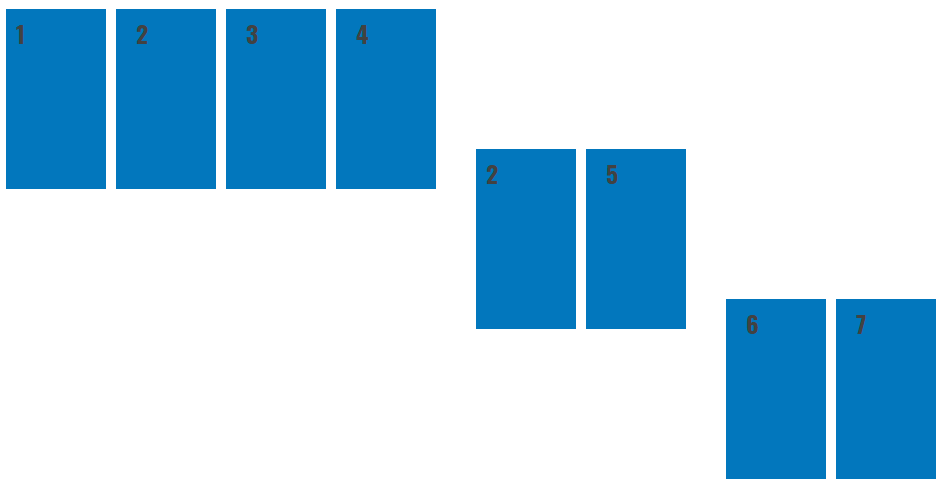 Ребята могут пользоваться только периодической системой химических элементов (далее ПСХЭ). Формулировки могут меняться в зависимости от цели. Запишите символ элемента, открытого в 1879 году шведским химиком Ларсом Нильсоном и названого в честь Скандинавии (эрудиция, смекалка)ИЛИЗапишите символ элемента, находящегося в 4 периоде, 3Б группе (проверка умения находить элемент в ПСХЭ по «химическим» координатам)ИЛИЗапишите символ элемента, в ядре которого 21 протон (проверка знаний о строении атома)ИЛИЗапишите символ элемента, описанного Д.И.Менделеевым, как гипотетический «экабор». Его можно назвать металлом XXI века и прогнозировать резкий рост его добычи, рост цен, так, например он используется для получения сверхтвёрдых материалов. ОН красой своей гордился,Твердым был, но испарился.Фиолетовый, как ночь,Далеко умчался прочь.О каком веществе идет речь? Запишите символ элемента, которым образовано это вещество.Поменяйте местами буквы в символе элемента, у которого на втором энергетическом уровне в 4 раза больше электронов, чем на первом.Запишите символ элемента, он первый в семействе лантаноидов.Запишите символ элемента, который в алхимические времена считался отцом всех элементовЗапишите символ элемента, название которого происходит от нем. «Kobold» — домовой, гном. Соединения именно этого элемента окрашивают стекло в синий цвет — этим свойством пользовались ещё в древних Ассирии и Вавилоне. Первая буква последней карточки – символ самого распространенного элемента на земле, вторая буква карточки – вторая буква в символе самого распространённого металла в земной коре.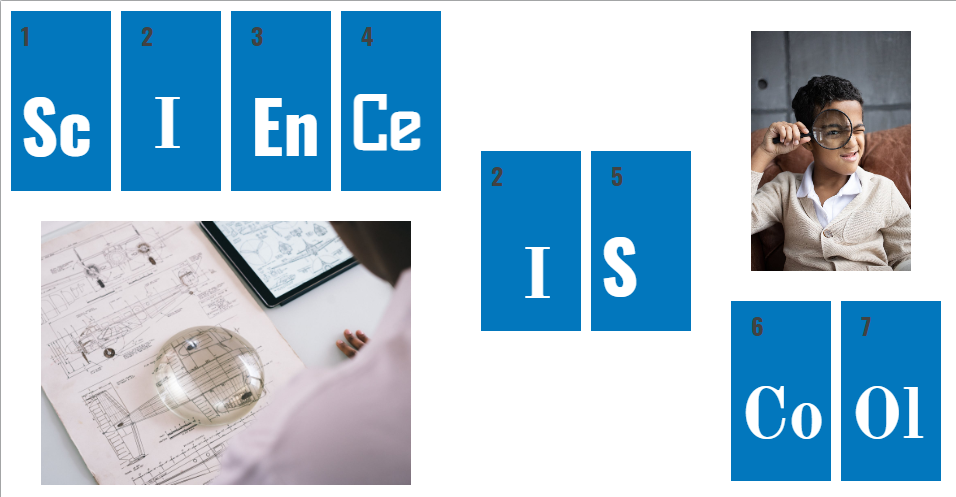 Финал – фраза на английском языке «Наука - это здорово!»У данного типа проведения химического диктанта есть ряд положительных характеристик:- обучающиеся активно включаются в игру. Нельзя не отметить соревновательный момент.- каждый обучающийся работает самостоятельно, а результат обсуждают сообща. У более подготовленных обучающихся есть возможность проявить себя в роли консультанта.- в ходе выполнения задания обучающиеся проводят само- и взаимооценку, закрепляют и обобщают понятия и определения по заданной теме.- как дополнение к контролю оценки знаний обучающихся такая форма проведения химического диктанта весьма практична и интересна обучающимся, её можно использовать на открытых мероприятиях и в ходе проведения предметных недель.
Химический диктант с графическим ответомМожно проверить скорость вычислений, задания на классификацию и т.д.Поставьте метку на чистом поле, в ту ячейку, соответствующую в основной таблице - матрице с правильным ответом:- относительная молекулярная масса воды;- относительная молекулярная масса метана;- относительная молекулярная масса углекислого газа;- относительная молекулярная масса серной кислоты;- относительная молекулярная масса гидроксида натрия.Матрица графического диктантаАБВГД1182037856821516100147238712044651104362512984855617812340АБВГД1*2*3*4*5*